ПРОФИЛАКТИКА ПРЕСТУПНОСТИ МУГАЛЖАРСКОГО РАЙОНА ЗА ПОСЛЕДНИЕ ГОДЫБондаренко Дарья ОлеговнаСтудентка 3 курса специальности «Юриспруденция» Казахско-Русский Международный университет, 030006, Актобе, ул. Айтеке би, 52В данной статье проведены примеры правонарушений совершаемые на территории Мугалжарского района, представлены меры по профилактике и борьбе с данными правонарушениями.Ключевые слова: Мугалжарский район, правонарушения, за 2017 год, за 2018 год, было совершенно, преступления против собственности, кража, хулиганство.ӨТКЕН ЖЫЛДАРДАҒЫ МУҒАЛЖАР АУДАНЫҢ ҚЫЛМЫТЫҚ ІСТЕРІН АЛДЫНӨАЛУБондаренко Дарья Олеговна«Құқықтану» мамандығының 3 курс студенті Қазақстан-Ресей халықаралық университеті, 030006, Ақтөбе қ. Әйтеке би, 52 жастаБұл мақалада Мұғалжар ауданының территориясында жасалған қылмыстардың мысалдары келтірілген, осы құқық бұзушылықтардың алдын алу және оларға қарсы күрес шаралары қарастырылған.Түйінді сөздер: Мұғалжар ауданы, 2017 жылға дейін, 2018 жылға дейін құқық бұзушылық, мінсіз болды, меншікке қарсы қылмыс, ұрлық, бұзақылық.PREVENTION OF CRIMINALITY OF MUGALZHARSKY DISTRICT IN THE LAST YEARSBondarenko Daria Olegovna3-year student of the specialty "Jurisprudence" Kazakh-Russian International University, 030006, Aktobe, st. Aiteke bi, 52This article presents examples of offenses committed in the territory of the Mugalzhar district, presents measures to prevent and combat these offenses.Keywords: Mugalzhar district, offenses, for 2017, for 2018, it was perfect, crimes against property, theft, hooliganism.Мугалжарский район расположен в Актюбинской области. Административный центр района — город Кандыагаш.Население 67,4 тыс. человек (8 % населения области), из них экономически активное населения составляет 38,5 тыс. человек.Районный центр г. Кандыагаш расположен на расстоянии 90 км от областного центра, в нём проживает 33,7 тыс. горожан[1].По данным комитета по правовой статистики и специальному учету за 2018 год на территории Мугалжарского района произошло 492 правонарушения, из которых 72 проступки, 420 преступления. В большей мере правонарушения совершают безработные 182 и простые рабочие 87 человек, в плане образования большая часть правонарушений приходится на людей с средним и средне специальным образованием 275 человек. В плане возрастной категории преступления больше приходятся на 21-39-летних граждан[2].По данным комитета по правовой статистики и специальному учету за 2017 год на территории Мугалжарского района произошло 610 правонарушений, из которых 93 проступки, 517 преступления. В большей мере правонарушения совершают безработные 248 и простые рабочие 121 человек, в плане образования большая часть правонарушений приходится на людей с средним и средне специальным образованием 381 человек. В плане возрастной категории преступления больше приходятся на 21-49-летних граждан[3].Преступность за последние годы помолодела если раньше преступления совершали граждане в возрасте 21-49 лет, то в 2018 году это граждане в возрасте 21-39 лет.Обращая внимания на данные комитета по правовой статистике и специальному учету можно понять, что уровень преступности в 2018 году стал в разы меньше чем уровень преступности в 2017 году, за 2017 год произошло 610 правонарушений, а за 2018 год было совершенно всего 492 правонарушения. В процентном соотношение уровень преступности упал на 19.34 %.В основном в Мугалжарском районе происходят преступления против собственности, хулиганство и транспортные правонарушения.Причины преступности в Мугалжарском районе Преступления против собственности: Есть несколько биологических обоснований воровства. В целом при исследовании причин и стимулов воровства можно указать на несколько факторов:-	факторы умственные (скудные, или, наоборот, широкие умственные возможности), факторы личностной одарённости, и прочее. Низкий уровень образования среди населения Мугалжарского района является одной из причин преступлений.-	возрастной фактор; несомненно, что классификация видов воровства, в зависимости от возрастных групп, различна. Так, во многих случаях, то, что считается воровством у взрослых, при переносе на детскую психологию можно расценивать обусловленным лишь проявлением ко всему детского интереса. Обычно в Мугалжарском районе это люди в возрасте от 21 до 39 лет.-	фактор половой принадлежности: в силу менее мощного физического строения женщины, или как считают биологи, большей физической силы, которой обладают мужчины, а также из-за взаимосвязи этой силы с движениями человеческого тела, виды воровства у двух полов будут различаться. В большинстве эти правонарушения совершают мужчины. -	состояние физического тела: гармоничная и негармоничная внешность, физические недостатки, низкий, или высокий рост могут служить факторами, влияющими на преступление. Порой преступник создаёт о себе соответствующее впечатление, зная о своей коренастости. Бывают и противоположные случаи. Так, например, воры-карманники чаще наблюдаются среди людей с щуплым телосложением [6].На территории Мугалжарского района кражи довольно-таки частая явления из-за низкого уровня жизнь и нехватки рабочих мест, так же одной из главных причин является низкая развитость культуры и образования в данном районе. Чтобы правонарушения такого рода меньше совершались на территории Мугалжарского района, надо предоставить больше рабочих мест, повысить уровень культурного развития среди подрастающего поколения и улучшить образование.В отношение хулиганства: Антиобщественное поведение формируется при помощи совокупности таких факторов как воспитание, круг общения, семейные традиции, уровень образования, материальное и социальное положение в обществе и другие социальные факторы, усиленные индивидуально-биологическими особенностями человека. Но для того чтобы одни факторы пришли во взаимодействие с другими, нужен некий связующий элемент — психика человека. Следовательно, нельзя говорить о том или ином отдельно взятом факторе как о первопричине преступления. Для успешной борьбы и предотвращения рассматриваемой категории преступлений нужно учитывать все возможные факторы, влияющие на возникновение этого явления[7]. Учитывая отсутствия культурного развития в городе и развлечений, так же учитывая во внимание отсутствие воспитания довольно-таки частая причина хулиганства.Хулиганство одно из самых распространённых явлений на территории Мугалжарского района, чаще всего этот тип правонарушения встречается среди несовершеннолетних. Этому способствует большое количество свободного времени в после школьного время, отсучивая секций и кружков для занятие детей, а если такие и есть то они обязательно платные, а платные секции не все могут себе позволить. Тут опять же большую роль играет отсутствие культурного развития и пофигистическое отношения к детям со стороны родителей, которые в большей мере увлекаются спиртными напитками и не обращают внимания на том чем заниматься их дети. Для профилактики данного правонарушения необходимо увеличить количество бесплатных секций для детей, начать в школах вести и дома вести уроки культурного воспитания среди детей и развивать сферу развлечений в Мугалжарском районе. Причинами транспортных правонарушении является отсутствия освящения на дорогах, отсутствие пешеходных переходов в положенных местах и плохое состояние дорог. Для профилактики необходимо улучшить освещение на улицах, поставить в положеных местах пешеходные переходы и самое главное улучшить качество дорог. 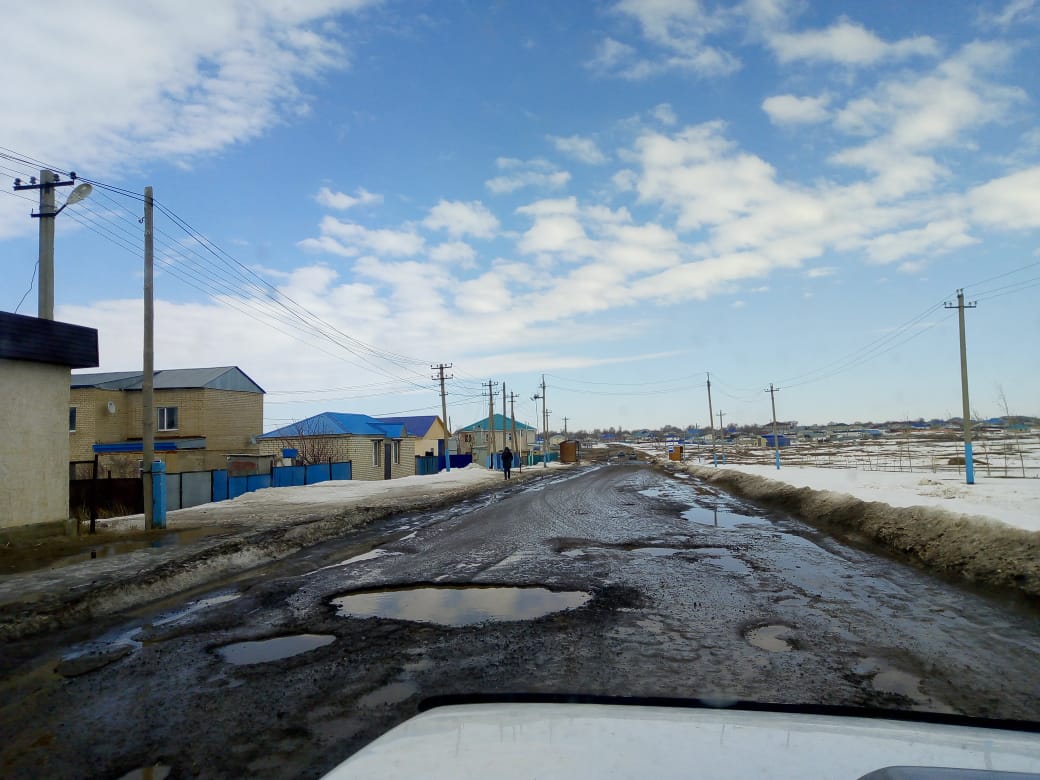 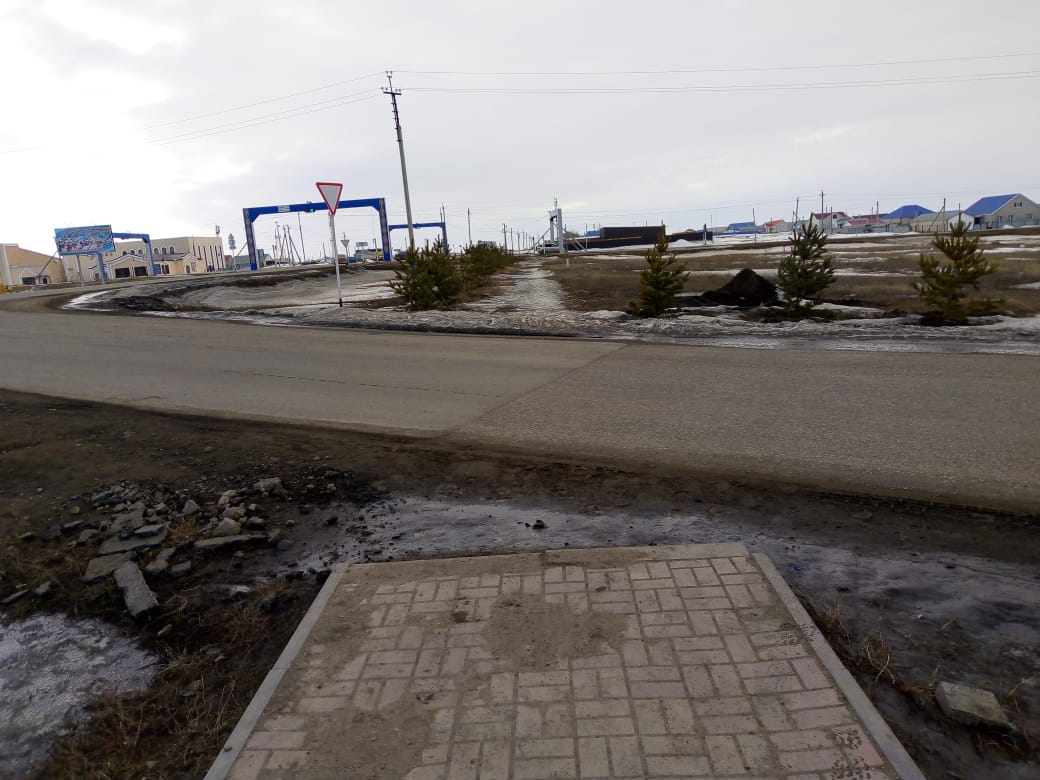 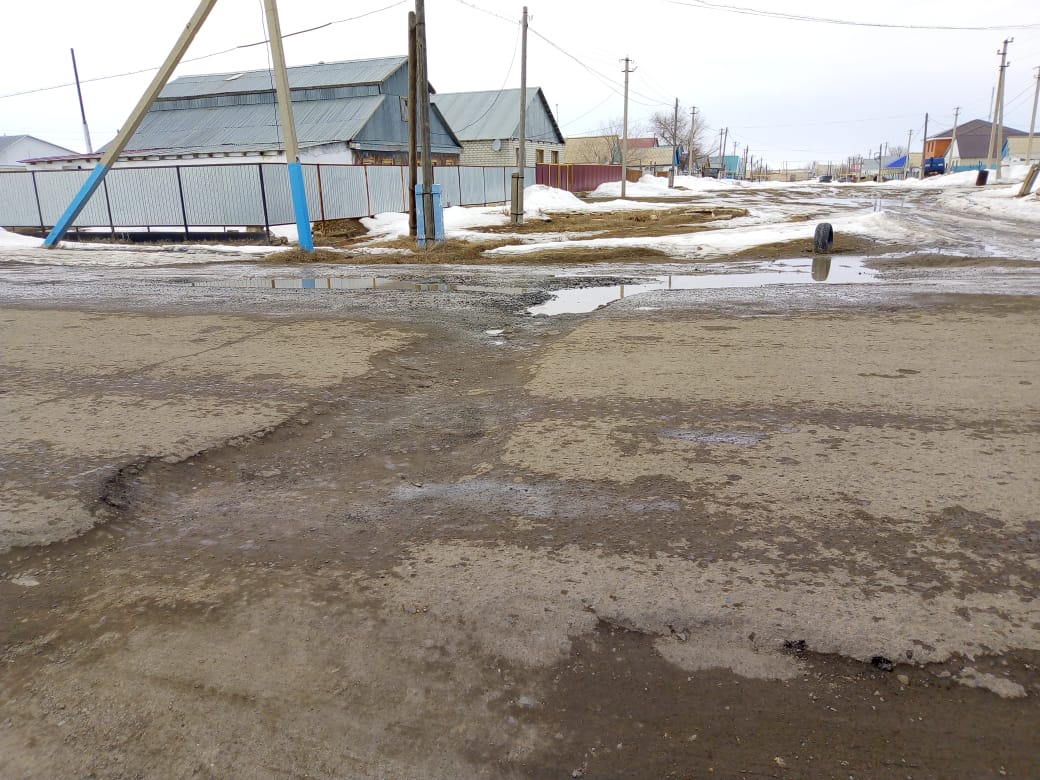 Исходя из этих данных можно понять, что любое правонарушение несет в себе не один фактор, влияющий на совершение этого правонарушения, а имеет несколько факторов которые в совокупности влияют на лицо совершающее правонарушение.Список использованной литературы:Об изменении численности населения Актюбинской области в разрезе городов и районов с начала 2018 года до 1 ноября 2018 года. Комитет по статистике Министерства национальной экономики Республики Казахстан. Проверено 9 декабря 2018.Комитет по правовой статистике и правовому учету, документ «Форма №1-М Отчет о зарегистрированных преступлениях и результатах деятельности органов уголовного преследования за 12 мес. 2018 г.»Комитет по правовой статистике и правовому учету, документ: «Форма №1-М Отчет о зарегистрированных преступлениях и результатах деятельности органов уголовного преследования за 12 мес. 2017 г.»Гернет М.Н., Социальные факторы преступности. – М., 1997 – С. 89.Гернет М.Н., Социальные факторы преступности. – М., 1997 – С. 90.Шюкри Реза и Гадир Сирус. Кодекс наказаний в Исламе по современной системе, Тегеран: Интишарати, 2003 (на персидском языке), стр. 89Еркубаева А. Ю. Условия совершения преступлений из хулиганских побуждений // Молодой ученый. — 2013. — №10. — С. 655-659. — URL https://moluch.ru/archive/57/7866/ (дата обращения: 19.02.2019).